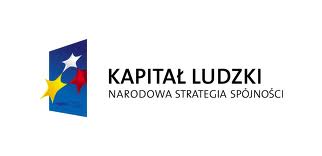 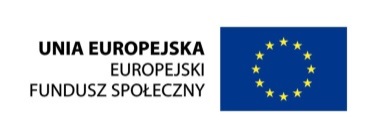 
Człowiek – najlepsza inwestycja
Projekt „Lubelskie Centrum Kompetencji Językowych” współfinansowany przez Unię Europejską 
w ramach Europejskiego Funduszu SpołecznegoFundacja Centrum Rozwoju Lokalnego w partnerstwie
z Wydziałem Politologii Uniwersytetu 
Marii Curie-Skłodowskiej w Lublinie  realizuje projekt pt. ,,Lubelskie Centrum Umiejętności Komputerowych – ECDL Core”.
Celem Projektu jest podniesienie umiejętności  i kompetencji w zakresie obsługi ICT 
wśród osób w wieku 18-64 lata.Do kogo skierowany jest projekt? do osób dorosłych w wieku 18-64 lata, a także osób powyżej 64 roku życia, które są bezrobotne oraz zadeklarowały chęć podjęcia zatrudnienia po otrzymaniu certyfikatu,osób mieszkających, uczących się, pracujących lub bezrobotnych z terenu województwa lubelskiego posiadających wykształcenie co najwyżej średnie.
W ramach Projektu przewidujemy:realizację szkoleń informatycznych kończących się egzaminem
i uzyskaniem certyfikatu ECDL.Zadanie obejmuje realizację szkolenia zgodnego  programowo z wymogami ECDL na poziomie  Core. Szkolenie kończy się certyfikatem ECDL, dodatkowo Uczestnik otrzymuje zaświadczenie o ukończeniu szkolenia.
Ramowy program szkolenia:podstawy technik informatycznych,użytkowanie komputerów,przetwarzanie tekstów,arkusze kalkulacyjne,bazy danych,grafika menadżerska i prezentacyjna,usługi w sieciach informatycznych.
Organizacja szkoleń:szkolenia będą prowadzone w 12 osobowych grupach,każdy uczestnik weźmie udział w 120 godzinach szkolenia,szczegóły dotyczące rekrutacji (formularz zgłoszeniowy, deklaracja uczestnictwa oraz oświadczenia) oraz harmonogram szkoleń  dostępne są w pliku dokumenty do pobrania,szkolenia odbędą się w Lublinie i zostaną przeprowadzone przez profesjonalnych trenerów.Uczestnikom szkolenia gwarantujemy:bezpłatny udział w szkoleniu,zaświadczenie o ukończeniu szkolenia,certyfikat potwierdzający poziom kompetencji ECDL Core,komplet materiałów szkoleniowych.Dzięki Projektowi Uczestnicy: zdobędą wiedzę, umiejętności i kompetencje z zakresu ICT,uzyskają certyfikat ECDL Core,zdobędą umiejętności efektywnego wykorzystania komputera do pracy, nauki, tworzenia i wymiany informacji, danych, porozumiewania się i komunikacji,zwiększa swoją szansę i wzmocnią pozycje na rynku pracy.Biuro Projektu:Fundacja Centrum Rozwoju Lokalnego
ul. Unicka 4 lok. 206 (parter)
20-126 Lublin
Tel/Fax: 81 442 00 16
Tel: 81 442 00 15
e-mail: ecdlcore@rozwojlokalny.pl
www.rozwojlokalny.pl/ecdlcorePartner Projektu:Wydział Politologii Uniwersytetu Marii Curie-Skłodowskiej
Pl. Litewski 3
20-081 Lublin
Tel: 81 537 60 00
www.umcs.lublin.plW celu wzięcia udziału w bezpłatnych szkoleniach należy wypełnić oraz dostarczyć lub przesłać do biura projektu dokumenty dostępne 
w biurze projektu lub na stronie www.rozwojlokalny.pl/ecdlcore ZAPRASZAMY DO  UDZIAŁU W PROJEKCIE!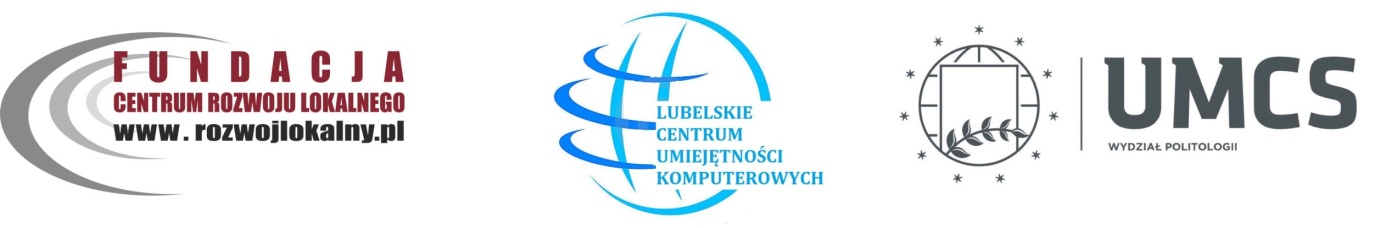 